ANALISIS PENERAPAN AKUNTANSI PERSEDIAAN BERDASARKAN
PSAK NO. 14 PADA A&W RESTAURANT
CABANG A. H. NASUTIONSKRIPSIDiajukan Untuk Melengkapi Salah Satu
Persyaratan Dalam Mencapai Gelar Sarjana
Akuntansi (S.Ak) Pada Fakultas Ekonomi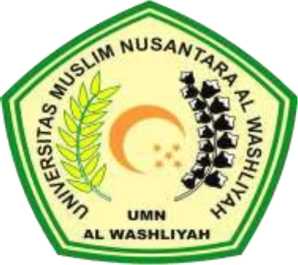 OLEH :ANJAR SHAVIRAH
163224016FAKULTAS EKONOMI
PROGRAM STUDI AKUNTANSI
UNIVERSITAS MUSLIM NUSANTARA AL WASHLIYAH
MEDAN
2020